                                        Palu, 29 Januari  2019Dosen Pengampu Mata Kuliah											    Ketua JurusanNi Ketut Sumarni, S.Si.M.Si 												    Dr. Ruslan,S.Si.M.SINip. 197601042002122001					                                                                                       Nip. 1966061011997021001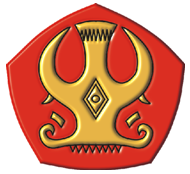 UNIVERSITAS TADULAKOFAKULTAS MIPAPROGRAM STUDI KIMIAUNIVERSITAS TADULAKOFAKULTAS MIPAPROGRAM STUDI KIMIAUNIVERSITAS TADULAKOFAKULTAS MIPAPROGRAM STUDI KIMIAUNIVERSITAS TADULAKOFAKULTAS MIPAPROGRAM STUDI KIMIAUNIVERSITAS TADULAKOFAKULTAS MIPAPROGRAM STUDI KIMIAUNIVERSITAS TADULAKOFAKULTAS MIPAPROGRAM STUDI KIMIAUNIVERSITAS TADULAKOFAKULTAS MIPAPROGRAM STUDI KIMIAUNIVERSITAS TADULAKOFAKULTAS MIPAPROGRAM STUDI KIMIAUNIVERSITAS TADULAKOFAKULTAS MIPAPROGRAM STUDI KIMIAUNIVERSITAS TADULAKOFAKULTAS MIPAPROGRAM STUDI KIMIAUNIVERSITAS TADULAKOFAKULTAS MIPAPROGRAM STUDI KIMIAUNIVERSITAS TADULAKOFAKULTAS MIPAPROGRAM STUDI KIMIAUNIVERSITAS TADULAKOFAKULTAS MIPAPROGRAM STUDI KIMIARENCANA PEMBELAJARANRENCANA PEMBELAJARANRENCANA PEMBELAJARANRENCANA PEMBELAJARANRENCANA PEMBELAJARANRENCANA PEMBELAJARANRENCANA PEMBELAJARANRENCANA PEMBELAJARANRENCANA PEMBELAJARANRENCANA PEMBELAJARANRENCANA PEMBELAJARANRENCANA PEMBELAJARANRENCANA PEMBELAJARANRENCANA PEMBELAJARANRENCANA PEMBELAJARANMATA KULIAHMATA KULIAHMATA KULIAHMATA KULIAHMATA KULIAHKODERumpun MKRumpun MKRumpun MKRumpun MKBOBOTBOBOTSEMESTERTgl PenyusunanTgl PenyusunanKINETIKA KIMIAKINETIKA KIMIAKINETIKA KIMIAKINETIKA KIMIAKINETIKA KIMIAMata kuliah KeahlianBerkarya (MKB)Mata kuliah KeahlianBerkarya (MKB)Mata kuliah KeahlianBerkarya (MKB)Mata kuliah KeahlianBerkarya (MKB)2 sks2 sksLIMA29 Januari 201929 Januari 2019OTORISASIOTORISASIOTORISASIOTORISASIOTORISASIPengembang RPPengembang RPPengembang RPKoordinator RMKKoordinator RMKKoordinator RMKKoordinator RMKKa PRODIKa PRODIKa PRODIOTORISASIOTORISASIOTORISASIOTORISASIOTORISASITim Pembina Mata Kuliah Keahlian BerkaryaTim Pembina Mata Kuliah Keahlian BerkaryaTim Pembina Mata Kuliah Keahlian BerkaryaNi Ketut SumarniNi Ketut SumarniNi Ketut SumarniNi Ketut SumarniDr. Ruslan,S.Si.M.SiDr. Ruslan,S.Si.M.SiDr. Ruslan,S.Si.M.SiCapaian Pembelajaran (CP)Capaian Pembelajaran (CP)Capaian Pembelajaran (CP)CPL-PRODI         CPL-PRODI         CPL-PRODI         CPL-PRODI         CPL-PRODI         CPL-PRODI         CPL-PRODI         CPL-PRODI         CPL-PRODI         CPL-PRODI         CPL-PRODI         CPL-PRODI         Capaian Pembelajaran (CP)Capaian Pembelajaran (CP)Capaian Pembelajaran (CP)Sebagai calon sarjana kimia yang kompetenSebagai calon sarjana kimia yang kompetenSebagai calon sarjana kimia yang kompetenSebagai calon sarjana kimia yang kompetenSebagai calon sarjana kimia yang kompetenSebagai calon sarjana kimia yang kompetenSebagai calon sarjana kimia yang kompetenSebagai calon sarjana kimia yang kompetenSebagai calon sarjana kimia yang kompetenSebagai calon sarjana kimia yang kompetenSebagai calon sarjana kimia yang kompetenSebagai calon sarjana kimia yang kompetenCapaian Pembelajaran (CP)Capaian Pembelajaran (CP)Capaian Pembelajaran (CP)Capaian PembelajaranCapaian PembelajaranCapaian PembelajaranCapaian PembelajaranCapaian PembelajaranCapaian PembelajaranCapaian PembelajaranCapaian PembelajaranCapaian PembelajaranCapaian PembelajaranCapaian PembelajaranCapaian PembelajaranCapaian Pembelajaran (CP)Capaian Pembelajaran (CP)Capaian Pembelajaran (CP)Menguasai konsep dan prinsip pedagogik serta metode pembelajaran yang baku, yang digunakan untuk merancang, melaksanakan, mengevaluasi dan meredesain pembelajaran kimia Mampu menyelenggarakan pembelajaran kimia yang mendidik dalamsuasana yang menyenangkan dengan menggunakan berbagai media dan sumber belajar yang kreatif dan inovatifMampumerencanakan, melaksanakan, mengevaluasi dan meredesain pembelajaran kimia denganpendekatanpembelajaransiswaaktif, yang memanfaatkanpotensilingkungansetempatsesuaistandar proses danmutu yang ditetapkanMampumerancangdanmengembangkanasessmendalampembelajaran kimia, mengolah, menganalisis, danmemaknaihasilasessmensebagaibalikanuntukpesertadidik, guru, dan orang tuaMampu memanfaatkan teknologi informasi dan komunikasi baik secara mandiri maupun bekerja-sama untuk pembelajaran Kimia.Mampu merancangdan melaksanakan penelitian khususnya kimia hayati Menguasai konsep dan prinsip pedagogik serta metode pembelajaran yang baku, yang digunakan untuk merancang, melaksanakan, mengevaluasi dan meredesain pembelajaran kimia Mampu menyelenggarakan pembelajaran kimia yang mendidik dalamsuasana yang menyenangkan dengan menggunakan berbagai media dan sumber belajar yang kreatif dan inovatifMampumerencanakan, melaksanakan, mengevaluasi dan meredesain pembelajaran kimia denganpendekatanpembelajaransiswaaktif, yang memanfaatkanpotensilingkungansetempatsesuaistandar proses danmutu yang ditetapkanMampumerancangdanmengembangkanasessmendalampembelajaran kimia, mengolah, menganalisis, danmemaknaihasilasessmensebagaibalikanuntukpesertadidik, guru, dan orang tuaMampu memanfaatkan teknologi informasi dan komunikasi baik secara mandiri maupun bekerja-sama untuk pembelajaran Kimia.Mampu merancangdan melaksanakan penelitian khususnya kimia hayati Menguasai konsep dan prinsip pedagogik serta metode pembelajaran yang baku, yang digunakan untuk merancang, melaksanakan, mengevaluasi dan meredesain pembelajaran kimia Mampu menyelenggarakan pembelajaran kimia yang mendidik dalamsuasana yang menyenangkan dengan menggunakan berbagai media dan sumber belajar yang kreatif dan inovatifMampumerencanakan, melaksanakan, mengevaluasi dan meredesain pembelajaran kimia denganpendekatanpembelajaransiswaaktif, yang memanfaatkanpotensilingkungansetempatsesuaistandar proses danmutu yang ditetapkanMampumerancangdanmengembangkanasessmendalampembelajaran kimia, mengolah, menganalisis, danmemaknaihasilasessmensebagaibalikanuntukpesertadidik, guru, dan orang tuaMampu memanfaatkan teknologi informasi dan komunikasi baik secara mandiri maupun bekerja-sama untuk pembelajaran Kimia.Mampu merancangdan melaksanakan penelitian khususnya kimia hayati Menguasai konsep dan prinsip pedagogik serta metode pembelajaran yang baku, yang digunakan untuk merancang, melaksanakan, mengevaluasi dan meredesain pembelajaran kimia Mampu menyelenggarakan pembelajaran kimia yang mendidik dalamsuasana yang menyenangkan dengan menggunakan berbagai media dan sumber belajar yang kreatif dan inovatifMampumerencanakan, melaksanakan, mengevaluasi dan meredesain pembelajaran kimia denganpendekatanpembelajaransiswaaktif, yang memanfaatkanpotensilingkungansetempatsesuaistandar proses danmutu yang ditetapkanMampumerancangdanmengembangkanasessmendalampembelajaran kimia, mengolah, menganalisis, danmemaknaihasilasessmensebagaibalikanuntukpesertadidik, guru, dan orang tuaMampu memanfaatkan teknologi informasi dan komunikasi baik secara mandiri maupun bekerja-sama untuk pembelajaran Kimia.Mampu merancangdan melaksanakan penelitian khususnya kimia hayati Menguasai konsep dan prinsip pedagogik serta metode pembelajaran yang baku, yang digunakan untuk merancang, melaksanakan, mengevaluasi dan meredesain pembelajaran kimia Mampu menyelenggarakan pembelajaran kimia yang mendidik dalamsuasana yang menyenangkan dengan menggunakan berbagai media dan sumber belajar yang kreatif dan inovatifMampumerencanakan, melaksanakan, mengevaluasi dan meredesain pembelajaran kimia denganpendekatanpembelajaransiswaaktif, yang memanfaatkanpotensilingkungansetempatsesuaistandar proses danmutu yang ditetapkanMampumerancangdanmengembangkanasessmendalampembelajaran kimia, mengolah, menganalisis, danmemaknaihasilasessmensebagaibalikanuntukpesertadidik, guru, dan orang tuaMampu memanfaatkan teknologi informasi dan komunikasi baik secara mandiri maupun bekerja-sama untuk pembelajaran Kimia.Mampu merancangdan melaksanakan penelitian khususnya kimia hayati Menguasai konsep dan prinsip pedagogik serta metode pembelajaran yang baku, yang digunakan untuk merancang, melaksanakan, mengevaluasi dan meredesain pembelajaran kimia Mampu menyelenggarakan pembelajaran kimia yang mendidik dalamsuasana yang menyenangkan dengan menggunakan berbagai media dan sumber belajar yang kreatif dan inovatifMampumerencanakan, melaksanakan, mengevaluasi dan meredesain pembelajaran kimia denganpendekatanpembelajaransiswaaktif, yang memanfaatkanpotensilingkungansetempatsesuaistandar proses danmutu yang ditetapkanMampumerancangdanmengembangkanasessmendalampembelajaran kimia, mengolah, menganalisis, danmemaknaihasilasessmensebagaibalikanuntukpesertadidik, guru, dan orang tuaMampu memanfaatkan teknologi informasi dan komunikasi baik secara mandiri maupun bekerja-sama untuk pembelajaran Kimia.Mampu merancangdan melaksanakan penelitian khususnya kimia hayati Menguasai konsep dan prinsip pedagogik serta metode pembelajaran yang baku, yang digunakan untuk merancang, melaksanakan, mengevaluasi dan meredesain pembelajaran kimia Mampu menyelenggarakan pembelajaran kimia yang mendidik dalamsuasana yang menyenangkan dengan menggunakan berbagai media dan sumber belajar yang kreatif dan inovatifMampumerencanakan, melaksanakan, mengevaluasi dan meredesain pembelajaran kimia denganpendekatanpembelajaransiswaaktif, yang memanfaatkanpotensilingkungansetempatsesuaistandar proses danmutu yang ditetapkanMampumerancangdanmengembangkanasessmendalampembelajaran kimia, mengolah, menganalisis, danmemaknaihasilasessmensebagaibalikanuntukpesertadidik, guru, dan orang tuaMampu memanfaatkan teknologi informasi dan komunikasi baik secara mandiri maupun bekerja-sama untuk pembelajaran Kimia.Mampu merancangdan melaksanakan penelitian khususnya kimia hayati Menguasai konsep dan prinsip pedagogik serta metode pembelajaran yang baku, yang digunakan untuk merancang, melaksanakan, mengevaluasi dan meredesain pembelajaran kimia Mampu menyelenggarakan pembelajaran kimia yang mendidik dalamsuasana yang menyenangkan dengan menggunakan berbagai media dan sumber belajar yang kreatif dan inovatifMampumerencanakan, melaksanakan, mengevaluasi dan meredesain pembelajaran kimia denganpendekatanpembelajaransiswaaktif, yang memanfaatkanpotensilingkungansetempatsesuaistandar proses danmutu yang ditetapkanMampumerancangdanmengembangkanasessmendalampembelajaran kimia, mengolah, menganalisis, danmemaknaihasilasessmensebagaibalikanuntukpesertadidik, guru, dan orang tuaMampu memanfaatkan teknologi informasi dan komunikasi baik secara mandiri maupun bekerja-sama untuk pembelajaran Kimia.Mampu merancangdan melaksanakan penelitian khususnya kimia hayati Menguasai konsep dan prinsip pedagogik serta metode pembelajaran yang baku, yang digunakan untuk merancang, melaksanakan, mengevaluasi dan meredesain pembelajaran kimia Mampu menyelenggarakan pembelajaran kimia yang mendidik dalamsuasana yang menyenangkan dengan menggunakan berbagai media dan sumber belajar yang kreatif dan inovatifMampumerencanakan, melaksanakan, mengevaluasi dan meredesain pembelajaran kimia denganpendekatanpembelajaransiswaaktif, yang memanfaatkanpotensilingkungansetempatsesuaistandar proses danmutu yang ditetapkanMampumerancangdanmengembangkanasessmendalampembelajaran kimia, mengolah, menganalisis, danmemaknaihasilasessmensebagaibalikanuntukpesertadidik, guru, dan orang tuaMampu memanfaatkan teknologi informasi dan komunikasi baik secara mandiri maupun bekerja-sama untuk pembelajaran Kimia.Mampu merancangdan melaksanakan penelitian khususnya kimia hayati Menguasai konsep dan prinsip pedagogik serta metode pembelajaran yang baku, yang digunakan untuk merancang, melaksanakan, mengevaluasi dan meredesain pembelajaran kimia Mampu menyelenggarakan pembelajaran kimia yang mendidik dalamsuasana yang menyenangkan dengan menggunakan berbagai media dan sumber belajar yang kreatif dan inovatifMampumerencanakan, melaksanakan, mengevaluasi dan meredesain pembelajaran kimia denganpendekatanpembelajaransiswaaktif, yang memanfaatkanpotensilingkungansetempatsesuaistandar proses danmutu yang ditetapkanMampumerancangdanmengembangkanasessmendalampembelajaran kimia, mengolah, menganalisis, danmemaknaihasilasessmensebagaibalikanuntukpesertadidik, guru, dan orang tuaMampu memanfaatkan teknologi informasi dan komunikasi baik secara mandiri maupun bekerja-sama untuk pembelajaran Kimia.Mampu merancangdan melaksanakan penelitian khususnya kimia hayati Menguasai konsep dan prinsip pedagogik serta metode pembelajaran yang baku, yang digunakan untuk merancang, melaksanakan, mengevaluasi dan meredesain pembelajaran kimia Mampu menyelenggarakan pembelajaran kimia yang mendidik dalamsuasana yang menyenangkan dengan menggunakan berbagai media dan sumber belajar yang kreatif dan inovatifMampumerencanakan, melaksanakan, mengevaluasi dan meredesain pembelajaran kimia denganpendekatanpembelajaransiswaaktif, yang memanfaatkanpotensilingkungansetempatsesuaistandar proses danmutu yang ditetapkanMampumerancangdanmengembangkanasessmendalampembelajaran kimia, mengolah, menganalisis, danmemaknaihasilasessmensebagaibalikanuntukpesertadidik, guru, dan orang tuaMampu memanfaatkan teknologi informasi dan komunikasi baik secara mandiri maupun bekerja-sama untuk pembelajaran Kimia.Mampu merancangdan melaksanakan penelitian khususnya kimia hayati Menguasai konsep dan prinsip pedagogik serta metode pembelajaran yang baku, yang digunakan untuk merancang, melaksanakan, mengevaluasi dan meredesain pembelajaran kimia Mampu menyelenggarakan pembelajaran kimia yang mendidik dalamsuasana yang menyenangkan dengan menggunakan berbagai media dan sumber belajar yang kreatif dan inovatifMampumerencanakan, melaksanakan, mengevaluasi dan meredesain pembelajaran kimia denganpendekatanpembelajaransiswaaktif, yang memanfaatkanpotensilingkungansetempatsesuaistandar proses danmutu yang ditetapkanMampumerancangdanmengembangkanasessmendalampembelajaran kimia, mengolah, menganalisis, danmemaknaihasilasessmensebagaibalikanuntukpesertadidik, guru, dan orang tuaMampu memanfaatkan teknologi informasi dan komunikasi baik secara mandiri maupun bekerja-sama untuk pembelajaran Kimia.Mampu merancangdan melaksanakan penelitian khususnya kimia hayati Capaian Pembelajaran (CP)Capaian Pembelajaran (CP)Capaian Pembelajaran (CP)Capaian Pembelajaran –Mata KuliahCapaian Pembelajaran –Mata KuliahCapaian Pembelajaran –Mata KuliahCapaian Pembelajaran –Mata KuliahCapaian Pembelajaran –Mata KuliahCapaian Pembelajaran –Mata KuliahCapaian Pembelajaran –Mata KuliahCapaian Pembelajaran –Mata KuliahCapaian Pembelajaran –Mata KuliahCapaian Pembelajaran –Mata KuliahCapaian Pembelajaran –Mata KuliahCapaian Pembelajaran –Mata KuliahCapaian Pembelajaran (CP)Capaian Pembelajaran (CP)Capaian Pembelajaran (CP)Pelaksanaan pembelajaran pengembangan program pembelajaran kimia (P3K), diharapkan mahasiswa Kimia FMIPA UNTAD, dapat:1.  Memahami Pendahuluan tentang konsep reaksi kimia, 2.Tinjauan matematika sistem kinetika sederhana3. .Tinjauan matematika sistem kinetika kompleks 4. Teori Kinetika kimia 5. Tinjauan Kinetika Kimia Reaksi kompleks  Serta terampil mengaplikasikan dan  mengembangkan teori tersebut dalam kehidupan sehari-hari sehingga terwujud knowledge base economi (KBE) dengan penuh tanggung jawab, disiplin, mandiri, prestasi yang gemilang, dan kompetitip  namun tetap bersandar kepada Yang Maha Kuasa.Pelaksanaan pembelajaran pengembangan program pembelajaran kimia (P3K), diharapkan mahasiswa Kimia FMIPA UNTAD, dapat:1.  Memahami Pendahuluan tentang konsep reaksi kimia, 2.Tinjauan matematika sistem kinetika sederhana3. .Tinjauan matematika sistem kinetika kompleks 4. Teori Kinetika kimia 5. Tinjauan Kinetika Kimia Reaksi kompleks  Serta terampil mengaplikasikan dan  mengembangkan teori tersebut dalam kehidupan sehari-hari sehingga terwujud knowledge base economi (KBE) dengan penuh tanggung jawab, disiplin, mandiri, prestasi yang gemilang, dan kompetitip  namun tetap bersandar kepada Yang Maha Kuasa.Pelaksanaan pembelajaran pengembangan program pembelajaran kimia (P3K), diharapkan mahasiswa Kimia FMIPA UNTAD, dapat:1.  Memahami Pendahuluan tentang konsep reaksi kimia, 2.Tinjauan matematika sistem kinetika sederhana3. .Tinjauan matematika sistem kinetika kompleks 4. Teori Kinetika kimia 5. Tinjauan Kinetika Kimia Reaksi kompleks  Serta terampil mengaplikasikan dan  mengembangkan teori tersebut dalam kehidupan sehari-hari sehingga terwujud knowledge base economi (KBE) dengan penuh tanggung jawab, disiplin, mandiri, prestasi yang gemilang, dan kompetitip  namun tetap bersandar kepada Yang Maha Kuasa.Pelaksanaan pembelajaran pengembangan program pembelajaran kimia (P3K), diharapkan mahasiswa Kimia FMIPA UNTAD, dapat:1.  Memahami Pendahuluan tentang konsep reaksi kimia, 2.Tinjauan matematika sistem kinetika sederhana3. .Tinjauan matematika sistem kinetika kompleks 4. Teori Kinetika kimia 5. Tinjauan Kinetika Kimia Reaksi kompleks  Serta terampil mengaplikasikan dan  mengembangkan teori tersebut dalam kehidupan sehari-hari sehingga terwujud knowledge base economi (KBE) dengan penuh tanggung jawab, disiplin, mandiri, prestasi yang gemilang, dan kompetitip  namun tetap bersandar kepada Yang Maha Kuasa.Pelaksanaan pembelajaran pengembangan program pembelajaran kimia (P3K), diharapkan mahasiswa Kimia FMIPA UNTAD, dapat:1.  Memahami Pendahuluan tentang konsep reaksi kimia, 2.Tinjauan matematika sistem kinetika sederhana3. .Tinjauan matematika sistem kinetika kompleks 4. Teori Kinetika kimia 5. Tinjauan Kinetika Kimia Reaksi kompleks  Serta terampil mengaplikasikan dan  mengembangkan teori tersebut dalam kehidupan sehari-hari sehingga terwujud knowledge base economi (KBE) dengan penuh tanggung jawab, disiplin, mandiri, prestasi yang gemilang, dan kompetitip  namun tetap bersandar kepada Yang Maha Kuasa.Pelaksanaan pembelajaran pengembangan program pembelajaran kimia (P3K), diharapkan mahasiswa Kimia FMIPA UNTAD, dapat:1.  Memahami Pendahuluan tentang konsep reaksi kimia, 2.Tinjauan matematika sistem kinetika sederhana3. .Tinjauan matematika sistem kinetika kompleks 4. Teori Kinetika kimia 5. Tinjauan Kinetika Kimia Reaksi kompleks  Serta terampil mengaplikasikan dan  mengembangkan teori tersebut dalam kehidupan sehari-hari sehingga terwujud knowledge base economi (KBE) dengan penuh tanggung jawab, disiplin, mandiri, prestasi yang gemilang, dan kompetitip  namun tetap bersandar kepada Yang Maha Kuasa.Pelaksanaan pembelajaran pengembangan program pembelajaran kimia (P3K), diharapkan mahasiswa Kimia FMIPA UNTAD, dapat:1.  Memahami Pendahuluan tentang konsep reaksi kimia, 2.Tinjauan matematika sistem kinetika sederhana3. .Tinjauan matematika sistem kinetika kompleks 4. Teori Kinetika kimia 5. Tinjauan Kinetika Kimia Reaksi kompleks  Serta terampil mengaplikasikan dan  mengembangkan teori tersebut dalam kehidupan sehari-hari sehingga terwujud knowledge base economi (KBE) dengan penuh tanggung jawab, disiplin, mandiri, prestasi yang gemilang, dan kompetitip  namun tetap bersandar kepada Yang Maha Kuasa.Pelaksanaan pembelajaran pengembangan program pembelajaran kimia (P3K), diharapkan mahasiswa Kimia FMIPA UNTAD, dapat:1.  Memahami Pendahuluan tentang konsep reaksi kimia, 2.Tinjauan matematika sistem kinetika sederhana3. .Tinjauan matematika sistem kinetika kompleks 4. Teori Kinetika kimia 5. Tinjauan Kinetika Kimia Reaksi kompleks  Serta terampil mengaplikasikan dan  mengembangkan teori tersebut dalam kehidupan sehari-hari sehingga terwujud knowledge base economi (KBE) dengan penuh tanggung jawab, disiplin, mandiri, prestasi yang gemilang, dan kompetitip  namun tetap bersandar kepada Yang Maha Kuasa.Pelaksanaan pembelajaran pengembangan program pembelajaran kimia (P3K), diharapkan mahasiswa Kimia FMIPA UNTAD, dapat:1.  Memahami Pendahuluan tentang konsep reaksi kimia, 2.Tinjauan matematika sistem kinetika sederhana3. .Tinjauan matematika sistem kinetika kompleks 4. Teori Kinetika kimia 5. Tinjauan Kinetika Kimia Reaksi kompleks  Serta terampil mengaplikasikan dan  mengembangkan teori tersebut dalam kehidupan sehari-hari sehingga terwujud knowledge base economi (KBE) dengan penuh tanggung jawab, disiplin, mandiri, prestasi yang gemilang, dan kompetitip  namun tetap bersandar kepada Yang Maha Kuasa.Pelaksanaan pembelajaran pengembangan program pembelajaran kimia (P3K), diharapkan mahasiswa Kimia FMIPA UNTAD, dapat:1.  Memahami Pendahuluan tentang konsep reaksi kimia, 2.Tinjauan matematika sistem kinetika sederhana3. .Tinjauan matematika sistem kinetika kompleks 4. Teori Kinetika kimia 5. Tinjauan Kinetika Kimia Reaksi kompleks  Serta terampil mengaplikasikan dan  mengembangkan teori tersebut dalam kehidupan sehari-hari sehingga terwujud knowledge base economi (KBE) dengan penuh tanggung jawab, disiplin, mandiri, prestasi yang gemilang, dan kompetitip  namun tetap bersandar kepada Yang Maha Kuasa.Pelaksanaan pembelajaran pengembangan program pembelajaran kimia (P3K), diharapkan mahasiswa Kimia FMIPA UNTAD, dapat:1.  Memahami Pendahuluan tentang konsep reaksi kimia, 2.Tinjauan matematika sistem kinetika sederhana3. .Tinjauan matematika sistem kinetika kompleks 4. Teori Kinetika kimia 5. Tinjauan Kinetika Kimia Reaksi kompleks  Serta terampil mengaplikasikan dan  mengembangkan teori tersebut dalam kehidupan sehari-hari sehingga terwujud knowledge base economi (KBE) dengan penuh tanggung jawab, disiplin, mandiri, prestasi yang gemilang, dan kompetitip  namun tetap bersandar kepada Yang Maha Kuasa.Pelaksanaan pembelajaran pengembangan program pembelajaran kimia (P3K), diharapkan mahasiswa Kimia FMIPA UNTAD, dapat:1.  Memahami Pendahuluan tentang konsep reaksi kimia, 2.Tinjauan matematika sistem kinetika sederhana3. .Tinjauan matematika sistem kinetika kompleks 4. Teori Kinetika kimia 5. Tinjauan Kinetika Kimia Reaksi kompleks  Serta terampil mengaplikasikan dan  mengembangkan teori tersebut dalam kehidupan sehari-hari sehingga terwujud knowledge base economi (KBE) dengan penuh tanggung jawab, disiplin, mandiri, prestasi yang gemilang, dan kompetitip  namun tetap bersandar kepada Yang Maha Kuasa.DiskripsiSingkat Mata KuliahDiskripsiSingkat Mata KuliahDiskripsiSingkat Mata KuliahPendahuluan tentang konsep reaksi kimia, 2.Tinjauan matematika sistem kinetika sederhana3. .Tinjauan matematika sistem kinetika kompleks 4. Teori Kinetika kimia 5. Tinjauan Kinetika Kimia Reaksi kompleks.Pendahuluan tentang konsep reaksi kimia, 2.Tinjauan matematika sistem kinetika sederhana3. .Tinjauan matematika sistem kinetika kompleks 4. Teori Kinetika kimia 5. Tinjauan Kinetika Kimia Reaksi kompleks.Pendahuluan tentang konsep reaksi kimia, 2.Tinjauan matematika sistem kinetika sederhana3. .Tinjauan matematika sistem kinetika kompleks 4. Teori Kinetika kimia 5. Tinjauan Kinetika Kimia Reaksi kompleks.Pendahuluan tentang konsep reaksi kimia, 2.Tinjauan matematika sistem kinetika sederhana3. .Tinjauan matematika sistem kinetika kompleks 4. Teori Kinetika kimia 5. Tinjauan Kinetika Kimia Reaksi kompleks.Pendahuluan tentang konsep reaksi kimia, 2.Tinjauan matematika sistem kinetika sederhana3. .Tinjauan matematika sistem kinetika kompleks 4. Teori Kinetika kimia 5. Tinjauan Kinetika Kimia Reaksi kompleks.Pendahuluan tentang konsep reaksi kimia, 2.Tinjauan matematika sistem kinetika sederhana3. .Tinjauan matematika sistem kinetika kompleks 4. Teori Kinetika kimia 5. Tinjauan Kinetika Kimia Reaksi kompleks.Pendahuluan tentang konsep reaksi kimia, 2.Tinjauan matematika sistem kinetika sederhana3. .Tinjauan matematika sistem kinetika kompleks 4. Teori Kinetika kimia 5. Tinjauan Kinetika Kimia Reaksi kompleks.Pendahuluan tentang konsep reaksi kimia, 2.Tinjauan matematika sistem kinetika sederhana3. .Tinjauan matematika sistem kinetika kompleks 4. Teori Kinetika kimia 5. Tinjauan Kinetika Kimia Reaksi kompleks.Pendahuluan tentang konsep reaksi kimia, 2.Tinjauan matematika sistem kinetika sederhana3. .Tinjauan matematika sistem kinetika kompleks 4. Teori Kinetika kimia 5. Tinjauan Kinetika Kimia Reaksi kompleks.Pendahuluan tentang konsep reaksi kimia, 2.Tinjauan matematika sistem kinetika sederhana3. .Tinjauan matematika sistem kinetika kompleks 4. Teori Kinetika kimia 5. Tinjauan Kinetika Kimia Reaksi kompleks.Pendahuluan tentang konsep reaksi kimia, 2.Tinjauan matematika sistem kinetika sederhana3. .Tinjauan matematika sistem kinetika kompleks 4. Teori Kinetika kimia 5. Tinjauan Kinetika Kimia Reaksi kompleks.Pendahuluan tentang konsep reaksi kimia, 2.Tinjauan matematika sistem kinetika sederhana3. .Tinjauan matematika sistem kinetika kompleks 4. Teori Kinetika kimia 5. Tinjauan Kinetika Kimia Reaksi kompleks.Pokok Bahasan / Bahan KajianPokok Bahasan / Bahan KajianPokok Bahasan / Bahan KajianTEORI				: Pendahuluan tentang konsep reaksi kimia, Tinjauan matematika sistem kinetika sederhanaTinjauan matematika sistem kinetika kompleksTeori Kinetika kimia Tinjauan Kinetika Kimia Reaksi kompleks.TEORI				: Pendahuluan tentang konsep reaksi kimia, Tinjauan matematika sistem kinetika sederhanaTinjauan matematika sistem kinetika kompleksTeori Kinetika kimia Tinjauan Kinetika Kimia Reaksi kompleks.TEORI				: Pendahuluan tentang konsep reaksi kimia, Tinjauan matematika sistem kinetika sederhanaTinjauan matematika sistem kinetika kompleksTeori Kinetika kimia Tinjauan Kinetika Kimia Reaksi kompleks.TEORI				: Pendahuluan tentang konsep reaksi kimia, Tinjauan matematika sistem kinetika sederhanaTinjauan matematika sistem kinetika kompleksTeori Kinetika kimia Tinjauan Kinetika Kimia Reaksi kompleks.TEORI				: Pendahuluan tentang konsep reaksi kimia, Tinjauan matematika sistem kinetika sederhanaTinjauan matematika sistem kinetika kompleksTeori Kinetika kimia Tinjauan Kinetika Kimia Reaksi kompleks.TEORI				: Pendahuluan tentang konsep reaksi kimia, Tinjauan matematika sistem kinetika sederhanaTinjauan matematika sistem kinetika kompleksTeori Kinetika kimia Tinjauan Kinetika Kimia Reaksi kompleks.TEORI				: Pendahuluan tentang konsep reaksi kimia, Tinjauan matematika sistem kinetika sederhanaTinjauan matematika sistem kinetika kompleksTeori Kinetika kimia Tinjauan Kinetika Kimia Reaksi kompleks.TEORI				: Pendahuluan tentang konsep reaksi kimia, Tinjauan matematika sistem kinetika sederhanaTinjauan matematika sistem kinetika kompleksTeori Kinetika kimia Tinjauan Kinetika Kimia Reaksi kompleks.TEORI				: Pendahuluan tentang konsep reaksi kimia, Tinjauan matematika sistem kinetika sederhanaTinjauan matematika sistem kinetika kompleksTeori Kinetika kimia Tinjauan Kinetika Kimia Reaksi kompleks.TEORI				: Pendahuluan tentang konsep reaksi kimia, Tinjauan matematika sistem kinetika sederhanaTinjauan matematika sistem kinetika kompleksTeori Kinetika kimia Tinjauan Kinetika Kimia Reaksi kompleks.TEORI				: Pendahuluan tentang konsep reaksi kimia, Tinjauan matematika sistem kinetika sederhanaTinjauan matematika sistem kinetika kompleksTeori Kinetika kimia Tinjauan Kinetika Kimia Reaksi kompleks.TEORI				: Pendahuluan tentang konsep reaksi kimia, Tinjauan matematika sistem kinetika sederhanaTinjauan matematika sistem kinetika kompleksTeori Kinetika kimia Tinjauan Kinetika Kimia Reaksi kompleks.PustakaPustakaPustakaUtama :Utama :Utama :Utama :Utama :Utama :Utama :Utama :Utama :Utama :Utama :Utama :PustakaPustakaPustakaKinetika Kimia, Dr. Is. Fatimah, Graha Ilmu, 2012Kimia Fisik dan Soal-Soal: Dogra-Dogra, Universitas Indonesia, 1990Chemical and Dynamics, Jeffrey I. Steinfeld.Upper Sadle River, New Jersey 07458Jurnal Nasional dan Internasional yang mendukungKinetika Kimia, Dr. Is. Fatimah, Graha Ilmu, 2012Kimia Fisik dan Soal-Soal: Dogra-Dogra, Universitas Indonesia, 1990Chemical and Dynamics, Jeffrey I. Steinfeld.Upper Sadle River, New Jersey 07458Jurnal Nasional dan Internasional yang mendukungKinetika Kimia, Dr. Is. Fatimah, Graha Ilmu, 2012Kimia Fisik dan Soal-Soal: Dogra-Dogra, Universitas Indonesia, 1990Chemical and Dynamics, Jeffrey I. Steinfeld.Upper Sadle River, New Jersey 07458Jurnal Nasional dan Internasional yang mendukungKinetika Kimia, Dr. Is. Fatimah, Graha Ilmu, 2012Kimia Fisik dan Soal-Soal: Dogra-Dogra, Universitas Indonesia, 1990Chemical and Dynamics, Jeffrey I. Steinfeld.Upper Sadle River, New Jersey 07458Jurnal Nasional dan Internasional yang mendukungKinetika Kimia, Dr. Is. Fatimah, Graha Ilmu, 2012Kimia Fisik dan Soal-Soal: Dogra-Dogra, Universitas Indonesia, 1990Chemical and Dynamics, Jeffrey I. Steinfeld.Upper Sadle River, New Jersey 07458Jurnal Nasional dan Internasional yang mendukungKinetika Kimia, Dr. Is. Fatimah, Graha Ilmu, 2012Kimia Fisik dan Soal-Soal: Dogra-Dogra, Universitas Indonesia, 1990Chemical and Dynamics, Jeffrey I. Steinfeld.Upper Sadle River, New Jersey 07458Jurnal Nasional dan Internasional yang mendukungKinetika Kimia, Dr. Is. Fatimah, Graha Ilmu, 2012Kimia Fisik dan Soal-Soal: Dogra-Dogra, Universitas Indonesia, 1990Chemical and Dynamics, Jeffrey I. Steinfeld.Upper Sadle River, New Jersey 07458Jurnal Nasional dan Internasional yang mendukungKinetika Kimia, Dr. Is. Fatimah, Graha Ilmu, 2012Kimia Fisik dan Soal-Soal: Dogra-Dogra, Universitas Indonesia, 1990Chemical and Dynamics, Jeffrey I. Steinfeld.Upper Sadle River, New Jersey 07458Jurnal Nasional dan Internasional yang mendukungKinetika Kimia, Dr. Is. Fatimah, Graha Ilmu, 2012Kimia Fisik dan Soal-Soal: Dogra-Dogra, Universitas Indonesia, 1990Chemical and Dynamics, Jeffrey I. Steinfeld.Upper Sadle River, New Jersey 07458Jurnal Nasional dan Internasional yang mendukungKinetika Kimia, Dr. Is. Fatimah, Graha Ilmu, 2012Kimia Fisik dan Soal-Soal: Dogra-Dogra, Universitas Indonesia, 1990Chemical and Dynamics, Jeffrey I. Steinfeld.Upper Sadle River, New Jersey 07458Jurnal Nasional dan Internasional yang mendukungKinetika Kimia, Dr. Is. Fatimah, Graha Ilmu, 2012Kimia Fisik dan Soal-Soal: Dogra-Dogra, Universitas Indonesia, 1990Chemical and Dynamics, Jeffrey I. Steinfeld.Upper Sadle River, New Jersey 07458Jurnal Nasional dan Internasional yang mendukungKinetika Kimia, Dr. Is. Fatimah, Graha Ilmu, 2012Kimia Fisik dan Soal-Soal: Dogra-Dogra, Universitas Indonesia, 1990Chemical and Dynamics, Jeffrey I. Steinfeld.Upper Sadle River, New Jersey 07458Jurnal Nasional dan Internasional yang mendukungPustakaPustakaPustakaPendukung :Pendukung :Pendukung :Pendukung :Pendukung :Pendukung :Pendukung :Pendukung :Pendukung :Pendukung :Pendukung :Pendukung :PustakaPustakaPustakaJurnalPembelajaranbaik Nasional maupunInternasional.Makalah Nasional dan InternasionalJurnalPembelajaranbaik Nasional maupunInternasional.Makalah Nasional dan InternasionalJurnalPembelajaranbaik Nasional maupunInternasional.Makalah Nasional dan InternasionalJurnalPembelajaranbaik Nasional maupunInternasional.Makalah Nasional dan InternasionalJurnalPembelajaranbaik Nasional maupunInternasional.Makalah Nasional dan InternasionalJurnalPembelajaranbaik Nasional maupunInternasional.Makalah Nasional dan InternasionalJurnalPembelajaranbaik Nasional maupunInternasional.Makalah Nasional dan InternasionalJurnalPembelajaranbaik Nasional maupunInternasional.Makalah Nasional dan InternasionalJurnalPembelajaranbaik Nasional maupunInternasional.Makalah Nasional dan InternasionalJurnalPembelajaranbaik Nasional maupunInternasional.Makalah Nasional dan InternasionalJurnalPembelajaranbaik Nasional maupunInternasional.Makalah Nasional dan InternasionalJurnalPembelajaranbaik Nasional maupunInternasional.Makalah Nasional dan InternasionalMedia PembelajaranMedia PembelajaranMedia PembelajaranPerangkat lunak :Perangkat lunak :Perangkat lunak :Perangkat lunak :Perangkat lunak :Perangkatkeras :Perangkatkeras :Perangkatkeras :Perangkatkeras :Perangkatkeras :Perangkatkeras :Perangkatkeras :Media PembelajaranMedia PembelajaranMedia Pembelajaran1). Presentasi Power Point/Handout2). Video Pembelajaran1). Presentasi Power Point/Handout2). Video Pembelajaran1). Presentasi Power Point/Handout2). Video Pembelajaran1). Presentasi Power Point/Handout2). Video Pembelajaran1). Presentasi Power Point/Handout2). Video PembelajaranLaptop/KomputerLaptop/KomputerLaptop/KomputerLaptop/KomputerLaptop/KomputerLaptop/KomputerLaptop/KomputerTeam TeachingTeam TeachingTeam TeachingNov Irmawaty Inda S.Si.M.Si P.hDNov Irmawaty Inda S.Si.M.Si P.hDNov Irmawaty Inda S.Si.M.Si P.hDNov Irmawaty Inda S.Si.M.Si P.hDNov Irmawaty Inda S.Si.M.Si P.hDNov Irmawaty Inda S.Si.M.Si P.hDNov Irmawaty Inda S.Si.M.Si P.hDNov Irmawaty Inda S.Si.M.Si P.hDNov Irmawaty Inda S.Si.M.Si P.hDNov Irmawaty Inda S.Si.M.Si P.hDNov Irmawaty Inda S.Si.M.Si P.hDNov Irmawaty Inda S.Si.M.Si P.hDMatakuliahsyaratMatakuliahsyaratMatakuliahsyaratTelahMengikuti Mata kuliah kimia Dasar 1 dan 2, serta kimia fisik 1.TelahMengikuti Mata kuliah kimia Dasar 1 dan 2, serta kimia fisik 1.TelahMengikuti Mata kuliah kimia Dasar 1 dan 2, serta kimia fisik 1.TelahMengikuti Mata kuliah kimia Dasar 1 dan 2, serta kimia fisik 1.TelahMengikuti Mata kuliah kimia Dasar 1 dan 2, serta kimia fisik 1.TelahMengikuti Mata kuliah kimia Dasar 1 dan 2, serta kimia fisik 1.TelahMengikuti Mata kuliah kimia Dasar 1 dan 2, serta kimia fisik 1.TelahMengikuti Mata kuliah kimia Dasar 1 dan 2, serta kimia fisik 1.TelahMengikuti Mata kuliah kimia Dasar 1 dan 2, serta kimia fisik 1.TelahMengikuti Mata kuliah kimia Dasar 1 dan 2, serta kimia fisik 1.TelahMengikuti Mata kuliah kimia Dasar 1 dan 2, serta kimia fisik 1.TelahMengikuti Mata kuliah kimia Dasar 1 dan 2, serta kimia fisik 1.Pertemuan Ke-Sub-CP-MKSub-CP-MKSub-CP-MKIndikatorIndikatorIndikatorKriteria dan BentukPenilaianKriteria dan BentukPenilaianMetode Pembelajaran[ Estimasi Waktu]Metode Pembelajaran[ Estimasi Waktu]Materi Pembelajaran[Pustaka]Materi Pembelajaran[Pustaka]Materi Pembelajaran[Pustaka]BobotPenilaian (%)(1)(2)(2)(2)(3)(3)(3)(4)(4) (5) (5)(6)(6)(6)(7)1Menjunjungtingginilai relegius, Jujur, disiplin, kerja keras,  kemandirian, tanggungjawab,  dan menghargai prestasi. Menjunjungtingginilai relegius, Jujur, disiplin, kerja keras,  kemandirian, tanggungjawab,  dan menghargai prestasi. Menjunjungtingginilai relegius, Jujur, disiplin, kerja keras,  kemandirian, tanggungjawab,  dan menghargai prestasi. Mahasiswa dapat mengerti tentang manfaat mata kuliah, deskripsi mata kuliah, strategi perkuliahan, sumber pustaka dan kriteria penilaian.Mahasiswa dapat mengerti tentang manfaat mata kuliah, deskripsi mata kuliah, strategi perkuliahan, sumber pustaka dan kriteria penilaian.Mahasiswa dapat mengerti tentang manfaat mata kuliah, deskripsi mata kuliah, strategi perkuliahan, sumber pustaka dan kriteria penilaian.Tugas Kelompok Tugas individuTanggung jawab dan kehadiranUjian Tengah semesterUjian semesterTugas Kelompok Tugas individuTanggung jawab dan kehadiranUjian Tengah semesterUjian semesterKesepakatan bersama(100 menit)Kesepakatan bersama(100 menit)Pendahuluan  dan Kontrak perkuliahanTinjauan Materi Kinetika Kimia[1,2,3,4]Pendahuluan  dan Kontrak perkuliahanTinjauan Materi Kinetika Kimia[1,2,3,4]Pendahuluan  dan Kontrak perkuliahanTinjauan Materi Kinetika Kimia[1,2,3,4]Teori:Tugas  : 25%Kehadiran : 5%UTS  : 35%US     : 35%Praktikum : pengembangan program pembelajaran2-3Mahasiswa dapat memahami peranan ilmu  kimia, ruang lingkup dan pengertian  kinetik dan arti pentingnya mempelajari kinetika kimiaMahasiswa dapat memahami peranan ilmu  kimia, ruang lingkup dan pengertian  kinetik dan arti pentingnya mempelajari kinetika kimiaMahasiswa dapat memahami peranan ilmu  kimia, ruang lingkup dan pengertian  kinetik dan arti pentingnya mempelajari kinetika kimiaMahasiswa dapat menjelaskan pengertian & menghitung  laju reaksi, hukum laju Contoh soal dan penerapan Kinetika Sederhana yang berkaitan dengan: laju reaksi, hukum laju reaksi, konstanta laju reaksi & order reaksiMahasiswa dapat menjelaskan pengertian & menghitung  laju reaksi, hukum laju Contoh soal dan penerapan Kinetika Sederhana yang berkaitan dengan: laju reaksi, hukum laju reaksi, konstanta laju reaksi & order reaksiMahasiswa dapat menjelaskan pengertian & menghitung  laju reaksi, hukum laju Contoh soal dan penerapan Kinetika Sederhana yang berkaitan dengan: laju reaksi, hukum laju reaksi, konstanta laju reaksi & order reaksi Tugas I. Bersifat tugas kelompok Tugas I. Bersifat tugas kelompokKooperatif  pembelajaran (inovatif) Ceramah.DiskusiPemberian tugas 100 menitKooperatif  pembelajaran (inovatif) Ceramah.DiskusiPemberian tugas 100 menitKonsep dasar dan definisi hukum laju reaksi [1,2]Konsep dasar dan definisi hukum laju reaksi [1,2]Konsep dasar dan definisi hukum laju reaksi [1,2] 10% total tugas4-5Mahasiswa dapat mengerti dan menyelesaikan persamaan serta dapat menghitung laju reaksiorde Nol, reaksi orde I, reaksi Orde II, dan reaksi Orde IIIMahasiswa dapat mengerti dan menyelesaikan persamaan serta dapat menghitung laju reaksiorde Nol, reaksi orde I, reaksi Orde II, dan reaksi Orde IIIMahasiswa dapat mengerti dan menyelesaikan persamaan serta dapat menghitung laju reaksiorde Nol, reaksi orde I, reaksi Orde II, dan reaksi Orde IIITinjauan Matematis Sistem Kinetika reaksiorde Nol, I, II dan IIIMenyelesaikan Contoh dan Latihan SoalTinjauan Matematis Sistem Kinetika reaksiorde Nol, I, II dan IIIMenyelesaikan Contoh dan Latihan SoalTinjauan Matematis Sistem Kinetika reaksiorde Nol, I, II dan IIIMenyelesaikan Contoh dan Latihan Soal Tugas 2.Bersifat tugas kelompok Tugas 2.Bersifat tugas kelompokKooperatif  pembelajaran (inovatif) Ceramah.DiskusiPemberian tugas 100 menitKooperatif  pembelajaran (inovatif) Ceramah.DiskusiPemberian tugas 100 menitOrde reaksi dan Mekanisme reaksi sederhana [1,2,3,4]Orde reaksi dan Mekanisme reaksi sederhana [1,2,3,4]Orde reaksi dan Mekanisme reaksi sederhana [1,2,3,4] 10% total tugas6-7Mahasiswa mengerti dan memahami Metode untuk menentukan konstanta Laju dan Orde reaksiMahasiswa mengerti dan memahami Metode untuk menentukan konstanta Laju dan Orde reaksiMahasiswa mengerti dan memahami Metode untuk menentukan konstanta Laju dan Orde reaksiMenerapkan metode untuk menentukan konstanta laju dan orde rekasiMenerapkan metode untuk menentukan konstanta laju dan orde rekasiMenerapkan metode untuk menentukan konstanta laju dan orde rekasiTugas 3.Bersifat individu Tugas 3.Bersifat individu DiskusiPemberian tugas Masing-masing 100 menitDiskusiPemberian tugas Masing-masing 100 menitMetode untuk Menentukan Konstanta Laju dan Orde Reaksi [1,2,3,4]Metode untuk Menentukan Konstanta Laju dan Orde Reaksi [1,2,3,4]Metode untuk Menentukan Konstanta Laju dan Orde Reaksi [1,2,3,4]Penilaian Individu  masing-masing (10%) dari total tugas8Evaluasi : Ujian Tengah SemesterEvaluasi : Ujian Tengah SemesterEvaluasi : Ujian Tengah SemesterEvaluasi : Ujian Tengah SemesterEvaluasi : Ujian Tengah SemesterEvaluasi : Ujian Tengah SemesterEvaluasi : Ujian Tengah SemesterEvaluasi : Ujian Tengah SemesterEvaluasi : Ujian Tengah SemesterEvaluasi : Ujian Tengah SemesterEvaluasi : Ujian Tengah SemesterEvaluasi : Ujian Tengah SemesterEvaluasi : Ujian Tengah SemesterUTS 35%9-10Mahasiswa dapat menjelaskan dan Membuat persamaan Reaksi KompleksMahasiswa dapat menjelaskan dan Membuat persamaan Reaksi KompleksMahasiswa dapat menjelaskan dan Membuat persamaan Reaksi KompleksMendiskripsikan konsep dan mekanisme reaksi kompleksMenyelesaikan pertanyaan dan soal yang berkaitan dengan Mendiskripsikan konsep dan mekanisme reaksi kompleksMenyelesaikan pertanyaan dan soal yang berkaitan dengan Mendiskripsikan konsep dan mekanisme reaksi kompleksMenyelesaikan pertanyaan dan soal yang berkaitan dengan  Tugas 4 dan  5 Bersifat Individu dan kelompok Tugas 4 dan  5 Bersifat Individu dan kelompokKooperatif  pembelajaran (inovatif) Ceramah.DiskusiPemberian tugas Masing-masing 100 menitKooperatif  pembelajaran (inovatif) Ceramah.DiskusiPemberian tugas Masing-masing 100 menitReaksi Kompleks[1,2,3,4]Reaksi Kompleks[1,2,3,4]Reaksi Kompleks[1,2,3,4]Penilaian Individu  masing-masing (10%) dari total tugas11-12Mahasiswa dapat menjelaskan tentang Asumsi Hipotesis Steady stateMahasiswa dapat menjelaskan tentang Asumsi Hipotesis Steady stateMahasiswa dapat menjelaskan tentang Asumsi Hipotesis Steady stateMendiskripsikan Persamaan reaksi kompleks dan merumuskan Hipotesis Steady stateMendiskripsikan Persamaan reaksi kompleks dan merumuskan Hipotesis Steady stateMendiskripsikan Persamaan reaksi kompleks dan merumuskan Hipotesis Steady stateTugas 6 dan 7Bersifat Individu dan kelompokTugas 6 dan 7Bersifat Individu dan kelompokpembelajaran (inovatif) Ceramah.DiskusiPemberian tugas Masing-masing 100 menitpembelajaran (inovatif) Ceramah.DiskusiPemberian tugas Masing-masing 100 menitHipotesis steady state[1,2,3,4]Hipotesis steady state[1,2,3,4]Hipotesis steady state[1,2,3,4]Penilaian individu, masing –masing  10%  dari total nilai tugas.13-14Mahasiswa dapat menjelaskan dan menerapkan Teori TumbukanMahasiswa dapat menjelaskan dan menerapkan Teori TumbukanMahasiswa dapat menjelaskan dan menerapkan Teori TumbukanMenerapkan teori tumbukan pada sistem reaksi sederhana dan reaksi kompleksMenyelesaikan soal latihan yang berkaitan dengan teori tumbukan sederhanaMenerapkan teori tumbukan pada sistem reaksi sederhana dan reaksi kompleksMenyelesaikan soal latihan yang berkaitan dengan teori tumbukan sederhanaMenerapkan teori tumbukan pada sistem reaksi sederhana dan reaksi kompleksMenyelesaikan soal latihan yang berkaitan dengan teori tumbukan sederhana Tugas 8 : Bersifat Individu Tugas 8 : Bersifat IndividuPembelajaran (inovatif) Ceramah.DiskusiPemberian tugas Masing-masing 100 menitPembelajaran (inovatif) Ceramah.DiskusiPemberian tugas Masing-masing 100 menitTeori Tumbukan Sederhana[1,2,3,4]Teori Tumbukan Sederhana[1,2,3,4]Teori Tumbukan Sederhana[1,2,3,4]Penilaian Individu  masing-masing (10%) dari total nilai tugas15Mahasiswa dapat mendiskripsikan dan menentukan kompleks teraktivasi atau teori Keadaan Transisi dalam reaksiMahasiswa dapat mendiskripsikan dan menentukan kompleks teraktivasi atau teori Keadaan Transisi dalam reaksiMahasiswa dapat mendiskripsikan dan menentukan kompleks teraktivasi atau teori Keadaan Transisi dalam reaksiMengerti konsep Teraktivasi atau Teori Keadaan transisiMenyelesaikan Soal Latihan yang berkaitan dengan Teori keadaan transisiMengerti konsep Teraktivasi atau Teori Keadaan transisiMenyelesaikan Soal Latihan yang berkaitan dengan Teori keadaan transisiMengerti konsep Teraktivasi atau Teori Keadaan transisiMenyelesaikan Soal Latihan yang berkaitan dengan Teori keadaan transisiTugas 9 dan 10Bersifat individu dan kelompokTugas 9 dan 10Bersifat individu dan kelompokPembelajaran (inovatif) Ceramah.DiskusiPemberian tugas Masing-masing 100 menitPembelajaran (inovatif) Ceramah.DiskusiPemberian tugas Masing-masing 100 menitKompleks teraktivasi atau Teori Keadaan Transisi [2,4]Kompleks teraktivasi atau Teori Keadaan Transisi [2,4]Kompleks teraktivasi atau Teori Keadaan Transisi [2,4]Penilaian Individu   dan kelompok masing-masing (10%) dari total nilai tugas16Evaluasi dan Analisis perkuliahan Ikatan KimiaEvaluasi dan Analisis perkuliahan Ikatan KimiaEvaluasi dan Analisis perkuliahan Ikatan KimiaEvaluasi dan Analisis perkuliahan Ikatan KimiaEvaluasi dan Analisis perkuliahan Ikatan KimiaEvaluasi dan Analisis perkuliahan Ikatan KimiaEvaluasi dan Analisis perkuliahan Ikatan KimiaEvaluasi dan Analisis perkuliahan Ikatan KimiaEvaluasi dan Analisis perkuliahan Ikatan KimiaEvaluasi dan Analisis perkuliahan Ikatan KimiaEvaluasi dan Analisis perkuliahan Ikatan KimiaEvaluasi dan Analisis perkuliahan Ikatan KimiaEvaluasi dan Analisis perkuliahan Ikatan KimiaUAS 35%